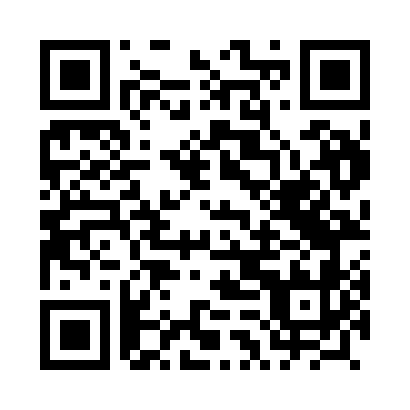 Ramadan times for Buka, PolandMon 11 Mar 2024 - Wed 10 Apr 2024High Latitude Method: Angle Based RulePrayer Calculation Method: Muslim World LeagueAsar Calculation Method: HanafiPrayer times provided by https://www.salahtimes.comDateDayFajrSuhurSunriseDhuhrAsrIftarMaghribIsha11Mon4:174:176:1412:003:505:485:487:3812Tue4:144:146:1212:003:525:505:507:4013Wed4:124:126:0912:003:535:525:527:4214Thu4:094:096:0712:003:555:545:547:4415Fri4:064:066:0411:593:565:555:557:4616Sat4:044:046:0211:593:585:575:577:4917Sun4:014:016:0011:593:595:595:597:5118Mon3:583:585:5711:594:016:016:017:5319Tue3:553:555:5511:584:026:036:037:5520Wed3:533:535:5211:584:046:056:057:5721Thu3:503:505:5011:584:056:076:077:5922Fri3:473:475:4711:574:076:086:088:0123Sat3:443:445:4511:574:086:106:108:0424Sun3:413:415:4311:574:096:126:128:0625Mon3:383:385:4011:564:116:146:148:0826Tue3:353:355:3811:564:126:166:168:1027Wed3:333:335:3511:564:146:186:188:1328Thu3:303:305:3311:564:156:196:198:1529Fri3:273:275:3011:554:166:216:218:1730Sat3:243:245:2811:554:186:236:238:2031Sun4:204:206:2512:555:197:257:259:221Mon4:174:176:2312:545:207:277:279:252Tue4:144:146:2112:545:227:287:289:273Wed4:114:116:1812:545:237:307:309:294Thu4:084:086:1612:535:247:327:329:325Fri4:054:056:1312:535:267:347:349:356Sat4:024:026:1112:535:277:367:369:377Sun3:583:586:0912:535:287:387:389:408Mon3:553:556:0612:525:307:397:399:429Tue3:523:526:0412:525:317:417:419:4510Wed3:483:486:0212:525:327:437:439:48